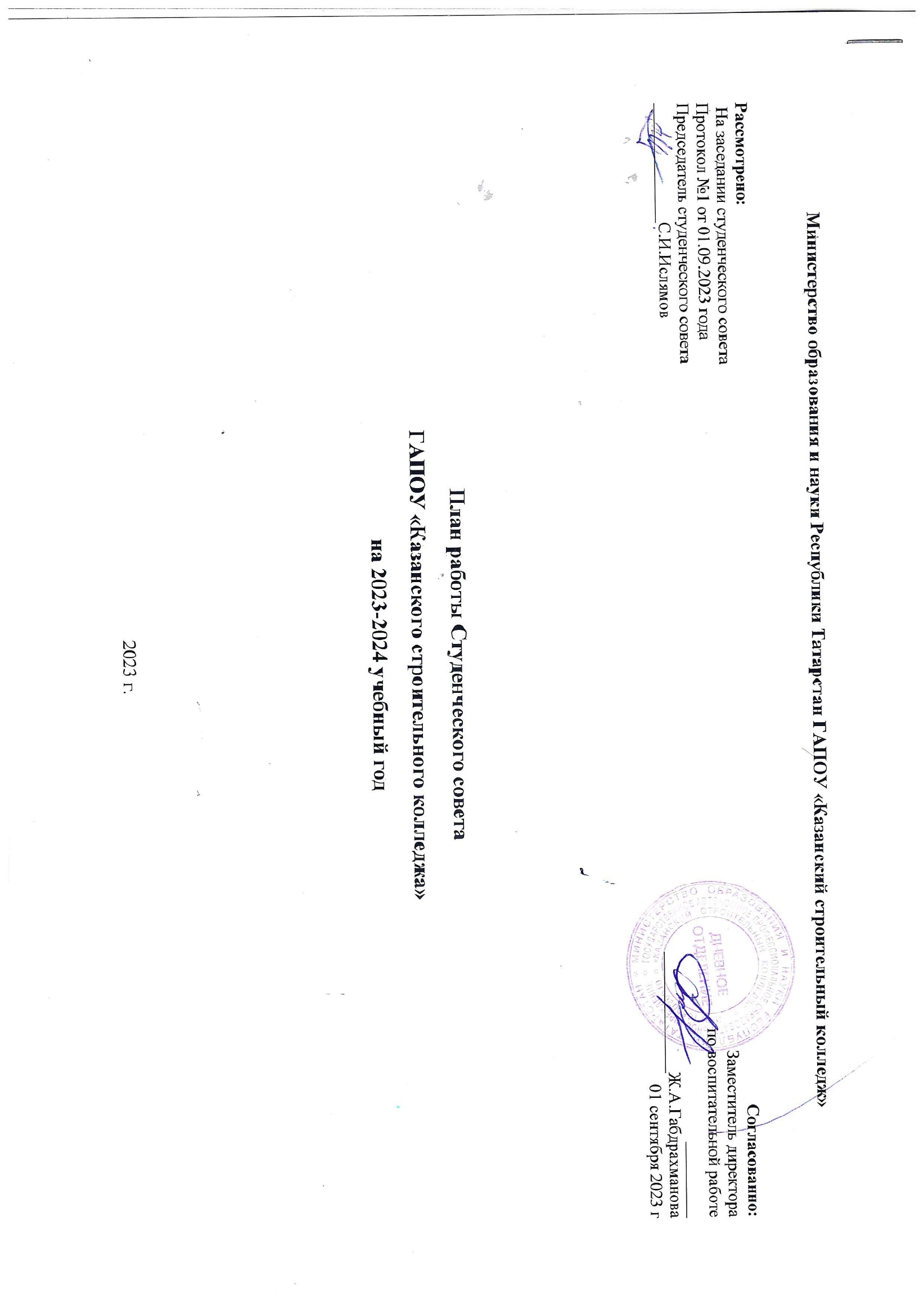 Цели Студенческого совета: 1. Формирование активной гражданской позиции обучающихся, содействие развитию их социальной зрелости, высокой культуры, самостоятельности, способности к самоорганизации и саморазвитию; 2. Повышение социальной роли и активности студентов, формирование специалистов, обладающих нравственными и профессиональными качествами, соответствующих требованиям современного общества; 3. Формирование общих и профессиональных компетенций обучающихся, подготовка их к компетентному и ответственному участию в жизни общества. Задачи Студенческого совета:- укрепление взаимопонимания и взаимопомощи между студентами колледжа; - развитие навыков лидерского поведения, организаторских навыков, коллективной деятельности - содействие развитию нравственно-патриотической и воспитательной работы в колледже; - активное участие студентов в творческой, исследовательской работе; - формирование активной жизненной позиции студентов; - поддержка и развитие студенческого самоуправления и традиций колледжа; - создание условий для наиболее полного раскрытия творческого потенциала студентов колледжа; - профилактика асоциальных проявлений в студенческой среде; - содействие в организации здорового образа жизни студентов колледжа; - участие в организации досуга и отдыха студентов колледжа; - участие в городских, районных, областных, региональных мероприятиях с целью поднятия статуса студента колледжа и утверждения престижа учебного заведения;СентябрьОктябрьНоябрьДекабрьЯнварьФевральМартАпрельМайИюньПедагог организатор                                                                                                                                                  Председатель студ. совета_____________Е.В.Сарян                                                                                                                                         _______________С.И.Ислямов№МероприятиеСрокиОтветственныйстатус1Участие в проведении мероприятия «День знаний»01.09.2023Зам.директора по ВР, члены студсовета, организаторВыполнено 2Формирование студенческих активов в учебных группах нового набора. Корректировка состава студенческих активов в группах старших курсов (2–4 курсы).В течение месяцаЗам.директора по ВР, члены студсовета, организаторВыполнено 3Заседание Студсовета. Утверждение плана работы студсовета на новый учебный год. Ознакомление с общим планом работы колледжа на год (мероприятия) с целью посещения мероприятий и участия в них.1.09.2023 Члены студсовета, организаторВыполнено4Формирование структуры и состава Студсовета на новый учебный год.В течение месяца Члены студсовета, организаторВыполнено5Участие в городских мероприятияхсогласно плану КДМ «Центр по работе с детьми и молодежью»Зам.директора по ВР, члены студсовета, организаторВыполнено6Международный день грамотности08.09.2023Члены студсоветаВыполнено7Финал фестиваля декоративно-прикладного творчества «Алтын-Мирас»09.09.2023Члены студсовета 8«Веревочные тренинги» для первокурсников12.09.2023 – 14.09.2023Члены студсовета, организаторВыполнено 9Размещение информации на сайт по проведенным мероприятиям за месяцВ течение месяцаЧлены студсовета. Газета КСКВыполнение10День СПО 2023. Профессионалитет В течение месяца Члены студсовета Выполнено11Стратегическая сессия по развитию района 21.09.2023Члены студсовета Выполнено 12. Организация лекции от советника РДДМ «Движение Первых»  для активных студентов26.09.2023Члены студсовета, организатор советник.13Заседание СтудсоветаКаждую средучлены студсовета, организатор14График репетиций для подготовки групп 1го курса к внутри колледжному конкурсу «День первокурсника»17.09- 18.10. 2023члены студсовета15Размещение информации на сайт по проведенным мероприятиям за месяц. В течение месяцаЗам.директора по ВР, члены студсовета16Подготовка концерта ко дню учителяВидео поздравления5.10.2023члены студсовета, организатормузыкальный руководитель17Конкурсный отбор для официального мероприятия «День первокурсника»18.10.2023-20.10.2023члены студсовета, организатормузыкальный руководитель18Галаконцерт лучших номеров «Дня первокурсника»21.10.2023члены студсовета, организатормузыкальный руководитель19Участие в городских мероприятияхсогласно плану КДМ «Центр по работе с детьми и молодежью»Зам.директора по ВР, члены студсовета, организатор20Республиканская образовательная программа для лидеров органов студенческого самоуправления ПОО «Лига профессионалов»с 27- 31октября  2023 Студ. Совет21Участие в IX Конгрессе студентов Республики Татарстан, организованный Региональной молодежной общественной организацией «Лига студентов Республики Татарстан» (Далее — Лига студентов) при поддержке президента Республики ТатарстанВ течении учебного годаЧлены студенческого Совета колледжа22Флэшмоб ко дню «народного единства» Танцы народов России2-4.11.2023Студ. Совет, организатор23Студенческая акция Велесова ночь» 1.11.2023Студ. Совет, организатор24Игра  «15 мин о донорстве» на базе Добровольческого центра КФУ – планета добрых дел1.11.202325Городской День первокурсникаНачало ноябрячлены студсовета, организатормузыкальный руководитель26Участие в городских мероприятияхсогласно плану КДМ «Центр по работе с детьми и молодежью»Зам.директора по ВР, члены студсовета, организатор27Заседание СтудсоветаКаждую средучлены студсовета, организатормузыкальный руководитель28Открытие регионального чемпионата «Молодые профессионалы» РТ чемпионатного цикла 2021/2022Концерт, посвященный открытию World Skils2023Зам.директора по ВР, члены студсовета, музыкальный руководитель29Выездная студенческая школа актива «PRO.Актив»с 07 по 10 октября 2023 года на базе оздоровительного лагеря члены студсовета30Работа с волонтерским движением в колледжеВ течении учебного годаПедагог-организатор, Студенческий Совет31Конкурс по отбору грантов на оплату транспортных услуг «Транспортный грант»В течении месяцаЗам.директора по ВР, члены студсовета, организатор32Участие в IX Конгрессе студентов Республики Татарстан, организованный Региональной молодежной общественной организацией «Лига студентов Республики Татарстан» (Далее — Лига студентов) при поддержке президента Республики ТатарстанВ течении учебного годаЧлены студенческого Совета колледжа33Акция «Подари сердце маме!» Концерт29.11.2023Члены студенческого Совета колледжа, организатор, муз.рук.34IV Всероссийский форумстуденческого самоуправления «Алга-Вперёд»С 26 по 29 ноября 2023 гПредседатель Студ. Совет, организатор35Программа «Первая Лига»30 ноябряЧлены студенческого Совета колледжа, организатор36Кастинг в студсовет3 ноябряЧлены студенческого Совета колледжа, организатор37Конкурс по отбору грантов на оплату транспортных услуг «Транспортный грант»В течении месяцаЗам.директора по ВР, члены студсовета, организатор38Городские Квест «Курс на Казань»В течении учебного годачлены студсовета39Участие во Всероссийской акции «О проведении Всероссийской акции «СТОП ВИЧ/СПИД». Информацию о проведенных мероприятиях осветили в социальных сетях ВКонтакте, ИНСТАГРАМ с хэштегами #СтопВичСпидРТ#минобразованиярт#@vospitaniemoinrt#, на сайтах образовательных организаций. В течении месяцаСтудсовет, мед.сестра Гундина И.Б., организатор40Лучшие работы участвуют во Всероссийском флэш-мобе видеороликов в социальных сетях и участвуют в международном конгрессе-выставке «Молодые профессионалы»по 1 ролику в месяцСтудсовет41Международный конкурс искусства и таланта «Вековое наследие»По планучлены студсовета, музыкальный руководитель42Акция «Неделя добрых дел»В течении учебного годачлены студсовета43Праздничное мероприятие «День добра» в рамках декады инвалидов6.12.23Концертно- игровая программа для детей групп с ОВЗорганизатор, соц. Педагог, студсовет44«КВИЗ-ЛИМОНАД» интеллектуально-развлекательные игры в КМЦ им. ГайдараПо планучлены студсовета45Подготовка к празднованию Нового годаВ течении месяцачлены студсовета, музыкальный руководитель46Конкурс на самый лучший Новогодний кабинет Конкурс на самую лучшую комнату в общежитии15-25 декабря 22.12.2023 смотрКлассные руководители, воспитатели общежитий, заведующие кабинетами, классные руководители, студенческий совет общежития47Акция день благодарности родителям «Спасибо за жизнь»22.12.2023Студенческий Совет48Поздравления Деда мороза и Снегурочки студенческих групп24.12.2023Студенческий Совет49Новогодняя  профсоюзная Елка Сказочное представление 21.12.23Студенческий Совет50Республиканский проект «Кадровый резерв» — 2022 (XIII сезон)В течении учебного годаСтуденческий Совет51Новогодняя конкурсно- развлекательная программа силами студенческого актива общежитий23.12.2023Студенческий Совет52Акция «Неделя добрых дел»В течении учебного года члены студсовета, организатор53Участие в выставке плакатов в формате фотоколлажа ко Дню студентов.20.01.- 25.01.2024Члены студенческого Совета колледжа54Мероприятие ко Дню студенчества, видео25.01.2024Члены студенческого Совета колледжа55Размещение информации на сайт по проведенным мероприятиям за месяц.Конец месяцаЧлены студенческого Совета колледжа56Участие в IX Конгрессе студентов Республики Татарстан, организованный Региональной молодежной общественной организацией «Лига студентов Республики Татарстан» (Далее — Лига студентов) при поддержке президента Республики ТатарстанВ течении учебного годаЧлены студенческого Совета колледжа57Республиканский проект «Кадровый резерв» — 2022 (XIII сезон)В течении учебного годаСтуденческий Совет58Ярмарка –профессий встреча с учащимися школ Верхнеуслонского муниципального района18.01.2024Организатор. студсовет59Тематические и целевые мероприятия, посвящённые военнопатриотическому воспитанию (встреча с работниками военкомата, военноспортивное многоборье на первенство колледжа). Месячник оборонноВ течение месяцаЗам. директора по воспит.работе, студсовет, Преподаватель ОБЖ, Физорги60Студенческое мероприятие «Любовь морковьОрганизация фотозоны15 февраля 2024члены студсовета, музыкальный руководитель, организатор61Праздничный концерт, посвященный Дню защитника Отечества По планумузыкальный работник Сарян Е. В., председатель студ.совета62Заседание студенческого советаКаждую средуЧлены студенческого Совета колледжа63«Просто действуй» молодёжное движениес 14-21.02.2024Члены студенческого Совета колледжа64Участие в IX Конгрессе студентов Республики Татарстан, организованный Региональной молодежной общественной организацией «Лига студентов Республики Татарстан» (Далее — Лига студентов) при поддержке президента Республики ТатарстанВ течении учебного годаЧлены студенческого Совета колледжа65Республиканский проект «Кадровый резерв» — 2022 (XIII сезон)В течении учебного годаСтуденческий Совет66Весенняя капель республиканский конкурс11марта 2024музыкальный работник Сарян Е. В., участники студ.совета67Проведение праздничного концерта ко дню 8 марта 23+87 марта 2024музыкальный работник Сарян Е. В., участники студ.совета68Проведение конкурсно-развлекательной программы  «Масленица»10 марта 2024музыкальный работник Сарян Е. В., участники студ.совета69Размещение информации на сайт по проведенным мероприятиям за месяцВ течение месяцаСтуденческий Совет70Республиканский проект «Кадровый резерв» — 2022 (XIII сезон)В течении учебного годаСтуденческий Совет71Форпост Агитационная акция «Сфера влияния»14 марта 2024Члены студенческого Совета колледжа72Мастер классы по треку «Делаю» и « Лига будущего» в рамках студ проекта «Твой ход»15 марта 2024Члены студенческого Совета колледжа, организатор73Открытие и закрытие Чемпионата РТ «Профессионалы» 202327-31 марта 2024Члены студенческого Совета колледжа, организаторы742 Выездная смена волонтёров РТ в пгт Форос Республики Крым27.03.8.04. 2024Члены студенческого Совета колледжа, организаторы75Выпуск стенгазеты, посвященной Дню смеха.1 апреля 2024Члены студенческого Совета колледжа76Республиканский конкурс-фестиваль народного танца «Культура родного края»По планумузыкальный работник Сарян Е. В., участники студ.совета77Фестиваль национальных культур в РТ «Мы- единый народ»4.04.2024музыкальный работник Сарян Е. В., участники студ.совета78Акция «Георгиевская  ленточка» у Чаши24.04.2024пед.организатор, участники студ.совета79Волонтёрский отряд «мастерок» сопровождение ветеранов ВОВ на торжественном мероприятии25.04.2024Педагог-организатор, Студенческий совет80Республиканский проект «Кадровый резерв» — 2022 (XIII сезон)В течении учебного годаСтуденческий Совет81Республиканская  очная образовательная прграма «Лига  профессионалов.28-30.04.2024студсовет. организатор82Уборка мест захоронения ветеранов, волонтерами «Мастерок»27.04.2024студсовет. организатор83Концертная программа ко Дню Великой победы5 мая2024музыкальный работник Сарян Е. В., участники студ.совета84«Смотр строя и песни»4 мая2024музыкальный работник Сарян Е. В., участники студ.совета85Закрытие фестиваля Науки и творчества23 мая 2024музыкальный работник Сарян Е. В., участники студ.совета86Участие студентов в параде и праздничном шествии, посвященном Дню Победы9 мая2024Зам.директора по ВР, классные рук. Студенческий Совет87X конгресс «Лиги студентов РТ» Выборы нового президента Лиги студентов» РТ10.05.2024Зам.директора по ВР, классные рук. Студенческий Совет88Размещение информации на сайт по проведенным мероприятиям за месяц.В течение месяцаЧлены студенческого Совета колледжа89Республиканский проект «Кадровый резерв» — 2022 (XIII сезон)В течении учебного годаСтуденческий Совет90Открытие и закрытие Абилимпикс25-26.05.2024музыкальный работник Сарян Е. В., участники студ.совета91Флэшмоб посвящённый дню России Игровая программа для первокурсников ко дню России13.06.2024музыкальный работник Сарян Е. В., участники студ.совета92Подготовка к сезону отдыха,  летнего лагеря для волонтёров «Добрый»3.06.2024отряд Мастерок, организатор93Содействие в организации и проведении торжественного вручения выпускникам 2020 года дипломов.20-30 июня 2024Студенческий Совет94Размещение информации на сайт по проведенным мероприятиям за месяц.В течение месяцаСтуденческий Совет95Мероприятия посвящённое сбору подарков  к сабантую, организованное депутатом Казгордумы Дарьей Санниковой21.06.2024Студенческий Совет96Анализ результатов работы Студенческого совета в 2022-2023 учебномгоду и задачи, план  на новый учебный год.Конец месяцаСтуденческий Совет97Ежегодная Акция «свеча памяти»22.06.2024Студсовет, организатор